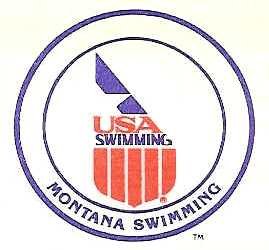 	2015 BAC Spooky Splash Fall Invitational Swim Meet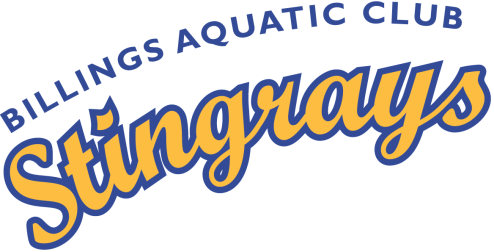 Hosted by Billings Aquatic ClubOctober 23-25, 2015Held under the Sanction of USA Swimming, Inc., issued by Montana Swimming, Inc. Sanction #0987    and U.S. Masters Swimming, issued by U.S. Masters Swimming Sanction #_____.Meet Referee				Meet Director			Meet RegistrarDuane Luterbach			Jaclyn Colebank			Ruth Boese406-698-1727				(406) 850-4596			(406) 696-0185duane.luterbach@gmail.com		jaclyncolebank@yahoo.com	boesegr@bresnan.netPO Box 20413, Billings, MT, 59104ENTRY FEES	An entry fee of $18.00 plus $2.00 per event will be charged for each swimmer competing in the meet. There will be a charge of $8.00 per relay team. Entry fees must accompany the entries in US dollars. Please make checks payable to BAC. Entries will not be accepted without payment of entry fees and proper paperwork. Waivers must be signed. There will be no refunds.2015 BAC Spooky Splash Fall Invitational Swim MeetORDER OF EVENTS2015 BAC Spooky Splash Fall Invitational Swim Meet
Entry Fee Summary and Waiver/Release FormComplete and email or mail this form along with entry fees to (checks payable to BAC):Meet Registrar, Billings Aquatic Club, PO Box 20413, Billings, MT, 59104 boesegr@bresnan.netWaiver, Acknowledgement and Liability Release:I, the undersigned coach or team representative, verify that all of the swimmers and coaches listed on the enclosed entry are registered with USA Swimming. Swimmer and coach registration will be verified. I acknowledge that I am familiar with the Safety Rules of USA Swimming, Inc. and Montana Swimming, Inc. regarding warm-up procedures and meet safety guidelines, and that I shall be responsible for the compliance of my swimmers with those rules during this meet. BAC, Rocky Mountain College, Montana Swimming, Inc., and USA Swimming, Inc., their agents, employees, and coaches shall be held free and harmless from any and all liabilities or claims for damages arising by reason of illness or injury to anyone during the conduct of this meet. I also acknowledge that by entering this meet, I am granting permission for the names of any or all of my team’s swimmers to be published on the internet in the form of Psych Sheets, Meet Results, or any other documents associated with the running of this meet. This meet may be covered by the media, including photographs, video, web casting and other forms of obtaining images of athletes participating in the meet. Entry into the meet is acknowledgement and consent to this fact.We hereby submit our team’s entry sheets and fees for your upcoming meet and verify that the above named coaches will be in attendance. These coaches are current in all the requirements set forth by USA Swimming; Red Cross Safety Training for Swim Coaches or Lifeguard Training, First Aid and CPR. _____________________________________________________________________________________SIGNATURE (Coach or Club Representative)					CLUB_____________________________________________________________________________________TITLE									DATEFACILITYThe meet will be held at the Fortin Center on the campus of Rocky Mountain College, 1511 Poly Drive, Billings, Montana, 59102. The elevation of the facility is 3,123 ft. The pool is a six lane, 25 yard regulation short course pool with 5 non -turbulent lane lines. There is no separate warm-up pool. Directions: The easiest access to parking for the pool is off 17th Street West between Poly Drive and Rimrock Road. Take the 27th Street exit into Billings then turn north onto 27th Street. Continue north (straight) on 27th Street until you reach Poly Drive (approx. 2.5 miles) and turn left onto Poly Drive (traveling west). Continue west along Poly Drive to Rocky Mountain College on the Right (North). Take the second entrance into Rocky Mountain College off Poly Drive and follow the entrance road into the parking lot. Fortin Center is the large blonde brick building to the northwest of the parking lot (directly north of the football field). You may also turn west onto Rimrock Road off 27th Street and follow Rimrock Road to Rocky Mountain College and use the parking lot directly north of Fortin Center off Rimrock Road.Timing will be by an automatic Colorado Timing System with pads at both ends of the pool or three manual times.The start end of the pool has a depth of 12 feet and the turn end of the pool has a depth of 4 feet. The competition course has not been certified in accordance with 104.2.2C(4).MEET FORMATThis will be an open invitational swim meet. All events will be timed finals for all age groups. Events will be scored and awarded 8&U, 9-10, 11-12, 13-14, 15-16, and 17 &O.Swimmers will be seeded slowest to fastest according to submitted fastest yard times by age and gender, except as noted. However, if only a few swimmers are entered into an event, other events may be combined, seeded and swum as a mixed event at the meet referee’s discretion, but will be scored and awarded by sex and age group.Swimmers in the 1000 Free, the 400 IM and the 500 Free must provide their own timers and counters. The 1000 Free, 400 IM, and the 500 Free will be swum mixed fastest to slowest, but will be scored by age group for both girls and boys.Swimmers who are USAS, FINA, or USA Masters registered athlete members are welcome and encouraged to compete.Relays will be seeded and swum as mixed. Teams may compete as all girls, all boys, or a mix of boys and girls.SAFETYThe Montana Swimming Safety guidelines are in effect for this meet and will be enforced. For swimming during warm-ups and cool downs, swimmers must enter the pool using a three point entry. Time to practice Starts will be included in the warm-up schedule. Coaches are advised to closely supervise their swimmers at all times. NO running or horseplay will be tolerated. A safety marshal will be on deck.RACING STARTSAny swimmer entered in the meet, unaccompanied by an USA Swimming member coach, must be certified by an USA Swimming member coach as being proficient in performing a racing start or must start each race from within the water. It is the responsibility of the swimmer or the swimmer’s legal guardian to ensure compliance with this requirement. Any swimmers who must start in the water shall be listed in a separate document returned with the entries.RULESThis meet will be conducted in accordance with the current USA Swimming and Montana Swimming Rules and Regulations, except where rules therein are optional and exceptions are stated related to USA Masters rules.-Use of audio or visual recording devices, including a cell phone, are not permitted behind the starting blocks, in changing areas, rest rooms, or locker rooms.-Changing into or out of swimsuits other than in locker rooms or other designated areas is not appropriate and is prohibited. Violations of this policy will result in the offending swimmer being removed from the meet.-No glass containers, tobacco, or alcoholic beverages are allowed in the swimming venue.-The USA Swimming Code of Conduct and athlete protection provisions will be enforced.-All persons acting in any coaching capacity on deck must be currently registered coach members of USA Swimming and will display their current credentials at all times during the meet.-Swimmer, official, and coach registration will be confirmed with Montana Swimming Registration Chairperson prior to the start of the meet.-This meet may be covered by the media, including photographs, video, web casting and other forms of obtaining images of athletes participating in the meet. Entry into the meet is acknowledgement and consent to this factELIGIBILITYAll swimmers must be registered with USA Swimming, Inc., FINA, or USA Masters.  Swimmers must be registered prior to entry deadline. There will be no on-deck USA Swimming registration available at this meet. Teams entering swimmers who are not currently registered USA Swimming athlete members may be fined $25 per swimmer by the Montana Swimming Registration Chair.Age as of the first day of the meet shall determine the age group in which the swimmer must compete. SWIMMERS WITH DISABILITIESThe Billings Aquatic Club welcomes all swimmers with disabilities as described in the USA Swimming Rules and Regulations, Article 106, to compete at the meet. Disabled swimmers or their coaches are required to provide advance notice in writing to the meet referee and meet director to arrange for any needed accommodations including personal assistants required and/or registered service animals by the meet entry date. It is at the discretion of the meet referee to determine whether the needed accommodations can be met by the meet resources. Failure to provide advance notice may limit the Billings Aquatic Club’s ability to accommodate all requests.ENTRIESExample: Entries should be submitted as follows:1. Teams should e-mail entries to boesegr@bresnan.net using Hy-Tek or Team Unify software (preferred method) by October 16, 2015. Along with your meet entry file, include your team meet entry report (relay and individual entries) and team entry fee report from Team Manager or Team unify (in PDF, word or rich text format). Do not include relay swimmer names with your relay entries. Please e-mail all reports. Completed paperwork, signed waiver, team entry report, and entry fees must be received by October 9, 2015.2. Individuals (not teams) without access to Hy-Tek or Team Unify software may submit your entries on the enclosed master entry sheet. Hy-Tek Lite entry software may be downloaded for free from the Hy-Tek website to enter swimmers. Swimmers may also e-mail the entry data to the registrar by October 3, 2015 and entry fees must be received by October 9, 2015.3. All relay-only swimmers must be listed and pay the per swimmer surcharge.ENTRY LIMITSEach swimmer may compete in a maximum of 5 individual events per day and no more than 1 relay each day, up to a meet total of 11 individual events and 2 relay events.ENTRY VERIFICATIONAn email will be sent to the person submitting the entry confirming receipt of the entry within 48 hours of receipt.ENTRY DEADLINESThe Meet Registrar must receive entries by the date and time listed in the Deadline and Meeting Summary. Late entries and deck entries may be accepted at the discretion of the Meet Referee.Entries must be received by: October 16, 2015Mail fees to: Meet Registrar, Billings Aquatic Club, PO Box 20413, Billings, MT, 59104Phone/e-mail entries for individuals only (not teams) will be accepted until 5:00 pm Mountain Time, October 16, 2015. Send the individual entries to Ruth Boese at (406) 696-0185/boesegr@bresnan.net. Entry fees for the individual entries must be received prior to the start of the meet. Deck entries will only be allowed at the discretion of the Meet Referee and will be seeded as non-scoring (exhibition) swims and are not eligible for awards. No text messages will be accepted for entries or entry questions.Make checks payable to: BAC in US dollars; All fees are non-refundableMake checks payable to: BAC in US dollars; All fees are non-refundableMeet Entry Fee$18.00Individual Event$2.00 per eventRelays$8.00 per relayLate Entry Fees$20.00 for Meet Entry Fee, $5.00 per event and $10.00 per relaySEEDINGSwimmers should enter with their fastest officially recorded time in yards (or enter with a converted LCM or SCM time). No time (NT) entries will be accepted. Times will be seeded in yards. Swimmers will be seeded slowest to fastest in all events except as noted. The 1000 Free, 400 IM, and 500 Free will be swum mixed boys and girls, fastest to slowest. All other events will be swum slowest to fastest with girls and boys separated.CHECK-INA positive check-in, located at the timing console at the start end of the pool on the east side, will be required for the following events: 1000 Free400 IM500 FreeSwimmers in the 1000 Free, 400 IM , and 500 Free must positive check-in at the timing console by ½ hour prior to the start of the event. Swimmers who fail to check in will be scratched from the event and not seeded.SCRATCHESThere will be no clerk of course. Heat and lane assignments will appear in the program. Swimmers are responsible for taking their position behind the blocks. Coaches should report scratches on the scratch sheet or to the meet referee prior to the start of the meet both days. There will be no penalty for swimmers who fail to scratch from an event. SCORINGPoints will be scored by 19-17-16-15-14-13-12-11-10-9-8-7-6-5-4-3-2-1 for individual events. Relay points will not count in individual scoring.AWARDSThere will be no awards presented at this meet. Individual participation items will be given to the coaches of each team. Those swimmers associated with a team with no coach present at the meet can pick up their participation item at the announcer’s table at any time during the meet. There are no awards for relays. There will be no awards ceremony. RESULTSResults will be posted to the Montana Swimming web site at http://www.mtswimming.com as well as Meet Mobile.WARM-UPSIn accordance with USA Swimming guidelines, there will be a published warm-up procedure for all swimmers and coaches attending the meet. The Marshal will ensure all teams, coaches, and swimmers follow all warm-up procedures. Meet Management reserves the right to change warm-up times according to the number of entries. There is no separate warm-up pool. Continuous warm-up/cool-down lanes are not available.On Friday, warm-ups will begin no earlier than 4:00 PM with 30 minute sessions as necessary based on the number of swimmers and teams attending. Events will begin 10 minutes after the end of the final warm-up session.On Saturday, warm-ups for the 400 IM will start at 7:00 a.m. Following the 400 IM, but not before 8:00 a.m., there will be a general warm-up with 30 minute sessions as necessary based on the number of swimmers and teams attending. Events will begin 10 minutes after the end of the final warm-up session, but not before 8:40 a.m.On Sunday, warm-ups for the 500 Free will start at 7:00 a.m. Following the 500 Free, but not before 8:00 a.m., there will be a general warm-up with 30 minute sessions as necessary based on the number of swimmers and teams attending. Events will begin 10 minutes after the end of the final warm-up session, but not before 8:40 a.m.Swimmers must enter the pool using a three point entry for warm-ups.Warm-up times are subject to change depending upon the number of entries. Teams will be notified of any changes by October 29, 2014. Warm-up schedules will be e-mailed on Wednesday afternoon, October 29, 2014, to teams providing e-mail addresses and posted on the MT Swimming website.OFFICIALS/TIMERSTo the extent possible, teams are asked to provide certified meet officials. On deck training time will be available for those wishing to train as an official. E-mail the meet referee prior to the meet if you plan to officiate and sign in at the officials meeting each day in the hospitality room. Trainees should attend the pre-meet officials meetings daily and sign in. All officials on deck must be registered and certified with USA Swimming and registrations will be verified by the MT Swimming Registration Chair. Any official’s assistance will be greatly appreciated and will help to ensure a great meet for the swimmers. Meet Officials will display their current credentials at all times during the meet.A sign-up sheet will be posted at the pool specifying lane assignments for timers. As necessary, attendees may be requested to volunteer to fulfill empty timing positions. Any and all assistance is greatly appreciated.The officials’ meetings will be held in the Hospitality Room on Friday beginning at 4:05 p.m., Saturday beginning at 8:05 a.m.; and Sunday beginning at 8:05 a.m.COACHESAll coaches on deck must be registered and certified with USA Swimming. Coach registration will be verified with the MT Swimming Registration Chair and must display their credentials during the duration of the meet. There will be a coaches meeting in the Hospitality Room on: Friday beginning at 3:45 p.m., 15 minutes before warm ups, and Saturday and Sunday beginning at 7:45 a.m., 15 minutes before warm-ups begin.-There will be a coaches Briefing/Review and warm-up schedule meeting Friday afternoon at the coaches 3:45 p.m. meeting to set/confirm lanes for Saturday and Sunday morning sessions warm ups. Every effort will be made to post this information on the MT LSC website prior to the meet.-Other meetings may be held at the meet referee’s discretion. Meet Management requests that at least one coach representative from each team attend all coaches meetings.PROTESTS:HOSPITALITYCONCESSIONS/SWIM SHOPAll protests should be given to the meet referee.There will be a hospitality area open to all coaches and officials. BAC parents will be operating a concession stand during the meet serving a variety of nutritious foods for breakfast, lunch, and snacks. The concession stand will be located in the Fortin Center Small Gym, and will open beginning on Saturday morning.BAC parents will be operating a swim shop offering a variety of personal swimwear and equipment, as well as other souvenir merchandise. The Swim Shop will be located in the lower lobby of the Fortin Center.SPECTATORSSpectators may be seated in the spectator areas on the bleachers on the pool deck. No spectators will be allowed along the west wall in the coach seating area. Only meet management, officials, and coaches may be in the coach seating area except that athletes may enter to talk briefly with their coaches. We also ask that parents of 9 and over swimmers not be in the area behind the blocks. Areas for camping will be provided in the Fortin Center Small Gym, the upper lobby area, with overflow areas opening as necessary. Other Information Please enjoy your stay in Billings during this event. If you need information about hotels, restaurants, or other activities in Billings, please visit the Billings Convention and Visitors Bureau website: www.visitbillings.com.Please consider staying at the Boothill Inn (1-866-266-8445). A proud sponsor of the Billings Aquatic Club.We look forward to hosting you and your athletes!Team NameClub CodeCoachCoach PhoneCoach EmailTeam AddressItemTotal NumberCost perTotalMeet Entry Fee$18.00 per swimmerIndividual Entries$2.00 per eventRelay Entries$8.00 per relayTotal Fees Due